1. TaalvariatieVraag 1Hieronder vind je in alfabetische volgorde een aantal taalkundige termen. Leg eens uit wat elk van die termen met de andere te maken heeft.- dialect- regionaal taalgebruik- standaardtaal- taal- taalfoutVraag 2a. Waar denk je dat het woord 'zaterdag' wordt gebruikt? Kleur dat gebied in op het kaartje hiernaast.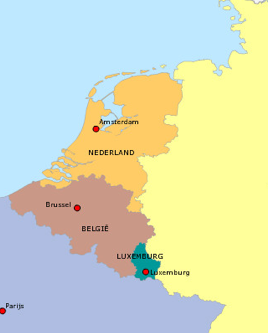 b. Wat heeft het begrip 'isoglosse' te maken met wat je net gedaan hebt?c. Waar op het kaartje ligt de dikste isoglossenbundel?d. Markeer op het kaartje de staatsgrenzen die vanouds ook taalgrenzen zijn.Vraag 3Ligt er nu wel of niet een taalgrens tussen Nieuweschans en Bunde? Leg dat uit.Vraag 4Noem eens een aantal woorden die typisch zijn voor:a. de Nederlandse standaardtaal;b. de Nederlandse standaardtaal in Nederland;c. de Nederlandse standaardtaal in België;d. een dialect van het Nederlands;e. een Nederlands sociolect;f. een Nederlands regiolect;g. een Nederlands etnolect;h. een Nederlands genderlect;i. een vorm van Nederlandse jongerentaal;j. een minderheidstaal in Nederland.Vraag 5Hieronder staan drie uitspraken. De drie sprekers gebruiken de term 'dialect' alle drie op een andere manier. Omschrijf de drie gebruikte betekenissen van 'dialect'.
* Spreker a: "Ich weiß, dass Niederländisch eine Sprache sein soll, aber für mich ist es ein deutscher Dialekt. Es klingt dumm, wie gebrochenes Deutsch, und es wird nicht viel gesprochen."* Spreker b: "Als West-Germaans dialect heeft het Nederlands de persoonsvorm in hoofdzinnen altijd als tweede zinsdeel."
* Spreker c: "Toen Eupen na de Eerste Wereldoorlog van Duitsland overging naar België, spraken alle inwoners dialect. Ze besloten het Hoogduits als officiële taal te blijven gebruiken in plaats van de Nederlandse of Franse standaardtaal voor officieel gebruik te kiezen. Daardoor had België van twee ineens drie officiële talen."Vraag 6a. Welke taal gebruiken sprekers van verschillende dialecten en streektalen in Nederland en Vlaanderen als lingua franca?b. Welke taal wordt tegenwoordig het meest als lingua franca gebruikt in contacten tussen Europeanen uit verschillende landen?c. Welke talen zijn in het verleden een lingua franca in Europa geweest?Vraag 7a. Noem eens zoveel mogelijk dialecten van het Fries.b. Welke talen en dialecten worden er in Friesland vanouds gesproken?c. Welke talen en dialecten zijn daar de laatste vijftig jaar bij gekomen?d. Weet je wat de rol van het Nederlands in Friesland was in 1500? En in 1900? En in 1950?e. Weet je wat de rol van het Nederlands in Vlaanderen was in 1800? En in 1900?f. In Zuid-Afrika was het Nederlands tot 1983 een officiële taal. Waarom denk je dat het toen is afgeschaft?g. In welk Europees land worden officieel wel Nederlandse dialecten gesproken, maar geen Standaardnederlands? 